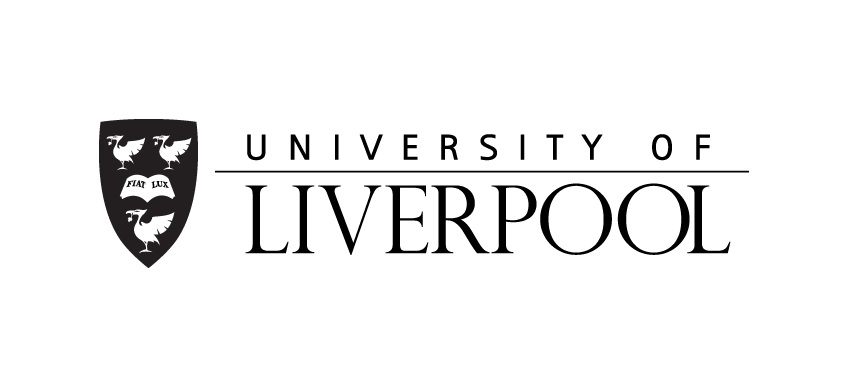 Peer Observation of Teaching Summary FormName of person being observed (Observee): Department/School/Institute: Observer Name: Date of Observation: Type of Observation: Module title: Year of study: Type of session: If Other, please add: Duration of session:  Duration of observation: Approximate number students attending: Are there any general/strategic issues that arose in relation to equipment/technology/ accommodation/timetable/resources etc? What are the main teaching practices that could be shared with colleagues or across the University? Are there any requests or suggestions for further development or training following the discussion between Observer and Observee? The final version of this form has been agreed by both the Observee and Observer:Observee’s Signature:           Date: Observer’s Signature:            Date: The Peer Observer should return this form to the Peer Observation Group (or designated contact) in the Department/School/Institute where the Observee is based